Отчет о проделанной работе  в период дистанционного обучения.Подготовительная «А» группа.Воспитатель: Мошкина Н.В.13.05.2020гРасписание на среду:РисованиеОкружающий мирМузыкаУчастие приняли 3 детей.Мною были предложены следующие задания:Рисование. Тема: «Весна»Цель: закреплять умение передавать на рисунке картины природы, характерные признаки весны; развивать чувство композиции, эстетическое восприятие.Окружающий мир. Тема: «Русская береза»Цель: уточнять и углублять знания о взаимосвязи человека и природы; формировать культуру общения с природой.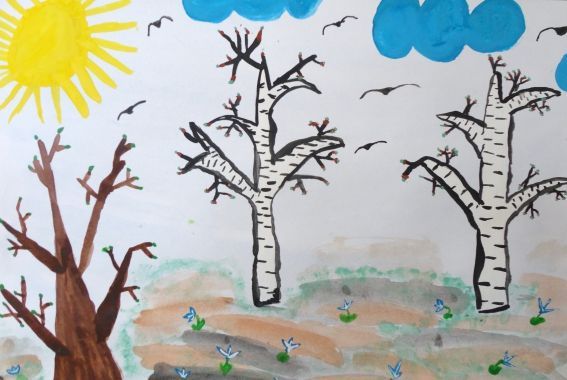 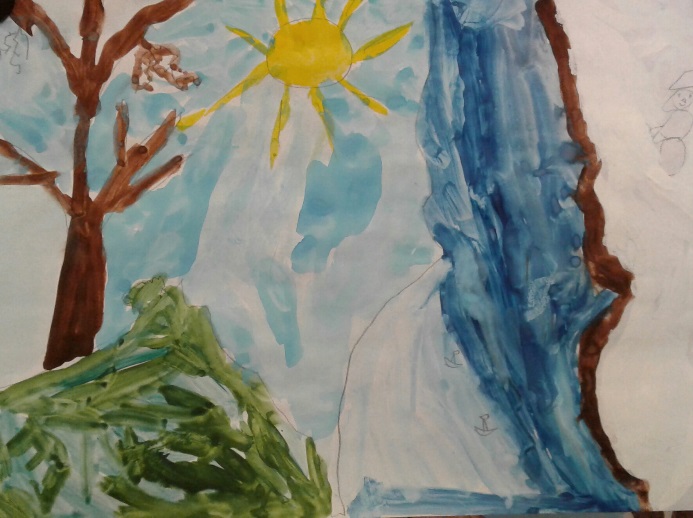 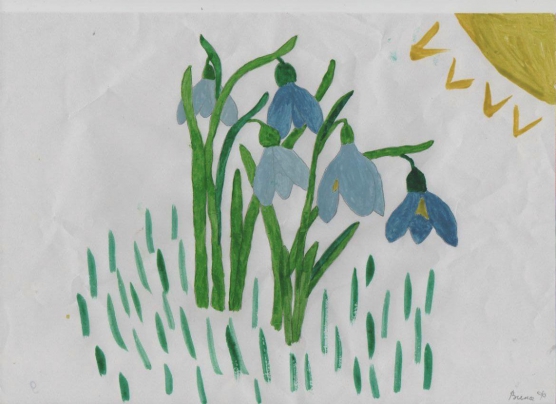 